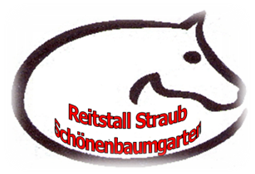 AnmeldungAttest und Diplom Reiten 2021AnmeldungAttest und Diplom Reiten 2021Kursbeginn: Samstag, 15. Mai 2021 (Nachmittags, ca. eine Stunde)Prüfung: Samstag, 22. Mai 2021Kursbeginn: Samstag, 15. Mai 2021 (Nachmittags, ca. eine Stunde)Prüfung: Samstag, 22. Mai 2021Kursbeginn: Samstag, 15. Mai 2021 (Nachmittags, ca. eine Stunde)Prüfung: Samstag, 22. Mai 2021Name:       Name:       Vorname:          Strasse:         Strasse:         Strasse:         PLZ / Ort:          PLZ / Ort:          PLZ / Ort:          Geb. Datum:          Geb. Datum:          Tel:          Ich benötige ein Reitschulpferd:            ja                  neinIch benötige ein Reitschulpferd:            ja                  neinIch benötige ein Reitschulpferd:            ja                  neinBemerkungen:        Bemerkungen:        Bemerkungen:        E-Mail:          E-Mail:          E-Mail:          Eine Haftpflichtversicherung, welche alle Schäden an Materialien und Pferden einschliesst, ist obligatorisch.Eine Haftpflichtversicherung, welche alle Schäden an Materialien und Pferden einschliesst, ist obligatorisch.Eine Haftpflichtversicherung, welche alle Schäden an Materialien und Pferden einschliesst, ist obligatorisch.Ort / Datum:          Ort / Datum:          Ort / Datum:          Hand oder Elektronische Unterschrift:          Diese Anmeldung ist verbindlich, eine Bestätigung erfolgt per E-Mail.Hand oder Elektronische Unterschrift:          Diese Anmeldung ist verbindlich, eine Bestätigung erfolgt per E-Mail.Hand oder Elektronische Unterschrift:          Diese Anmeldung ist verbindlich, eine Bestätigung erfolgt per E-Mail.Anmeldung an:Markus StraubIm Hofacker 28585 Schönenbaumgarten         oder:         info@reitstall-straub.ch     Markus StraubIm Hofacker 28585 Schönenbaumgarten         oder:         info@reitstall-straub.ch     